PLAN DE LECTURA TERCER  PERIODOLECTURA: “ABANICO SALARIAL”En casi todas las empresas existe un abanico salarial que determina el sueldo mínimo y el sueldo máximo que una empresa puede pagar para un determinado cargo. Por tanto, existen diferentes abanicos que ayudan a articular los diferentes aportes que cada empleado, según su nivel de responsabilidad. Pero existen problemas cuando algún empleado queda por debajo del mínimo o por encima del máximo.En el siguiente gráfico se recopila la información de una empresa donde varios empleados reclaman más equidad en el pago de sus salarios.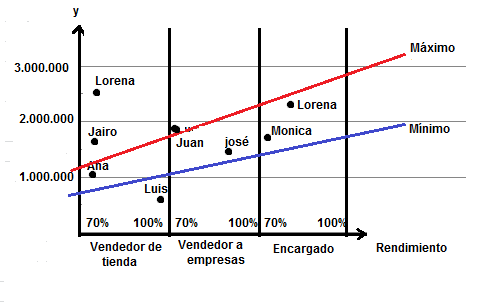 Analiza y responde:¿Cuáles son los salarios máximos y mínimos definidos por la compañía para vendedores de tienda, vendedores a empresas y encargados?¿Cuáles empleados están claramente por debajo  o por encima de la tendencia general?Analizar, haciendo una comparación, el caso de Luis y Lorena En su opinión, ¿es justo el pago recibido por cada uno? ¿Por qué?